PENGARUH INSENTIF DAN TUNJANGAN TERHADAP SEMANGAT KERJA KARYAWAN PADA PT. WAHANA ALAMLESTARINDO PANCUR BATU DELI SERDANGSKRIPSI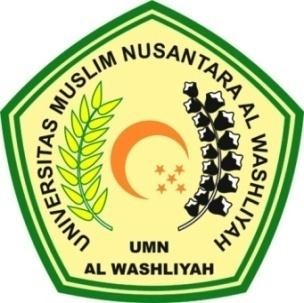 OLEH :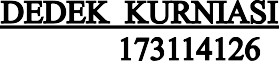 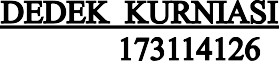 PROGRAM STUDI MANAJEMEN FAKULTAS EKONOMIUNIVERSITAS MUSLIM NUSANTARA AL- WASHLIYAH MEDAN2021